1. Za što služi word? Točan odgovor oboji u crvenu boju.Za pisanjeZa crtanjeZa igranje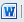 2. Da li je ovo ikona od Worda? Odgovor podebljaj.DaNe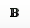 3. Što radi ova ikona?  Odgovor oboji plavom bojom.Kosi slovaPodcrtava slovaBoji slovaPodebljava slova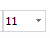 4. Što označava ikona na slici?    Nakosi odgovor.Font slovaVeličinu slovaBoju slovaNapiši 5 rečenica što voliš u školi. Svaku rečenicu oboji drugačijom bojom.Kako se zove tipka kojom prelaziš u novi red?